新 书 推 荐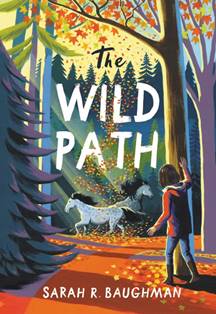 中文书名：《原野之路》英文书名：THE WILD PATH作    者：Sarah Baughman出 版 社：Little, Brown for Young Readers代理公司：ANA/Yao Zhang出版时间：2020年9月代理地区：中国大陆、台湾页    数：256页审读资料：电子文稿	类    型：7-12岁少年文学内容简介：12岁的克莱尔·巴顿非常不喜欢当她和新朋友聊天或担心未来时那充满胸膛的“颤栗感”，但她知道自己喜欢的是什么：家里三代人居住的土地；她最好的朋友玛雅；她家的赛马，桑尼和萨姆；还有她的哥哥安迪。这就是为什么当安迪最近被送进了疗养院，而她的父母正打算卖掉这些马时，克莱尔感觉她的世界好像要崩塌了。当克莱尔的老师给班级布置一个演讲时，一个看似能解决克莱尔问题的方案出现了：每个学生必须研究一个具有持续相关性的历史概念。为了克服对公开演讲的恐惧，克莱尔决定研究马在过去是如何使用的，以及它们在今天是如何仍然有用的。当她从一个乐于助人的邻居那里了解到马疗法的时候，她开始梦想自己开一家马疗法公司也许足以让她的父母留住桑妮和萨姆。但是在她家后面绵延数英里的树林里，克莱尔感觉到有迹象表明她并不是一个人在这片寂静中，还有一群神秘的野马也可能住在树林里。在她最好的朋友、每周的支持小组会议和家人的帮助下，克莱尔了解到，拯救别人不是她的工作，有时候，与其去追求你希望存在的东西，不如紧紧拥抱真实拥有的。一部认真而诚挚的小说，讲述了一个女孩在寻找神秘的野马的同时，挣扎着与焦虑情绪作斗争。《原野之路》在不回避严酷现实的情况下，触及并处理了诸如焦虑、上瘾和经济压力等棘手问题。但小读者们将随着在颇具英雄气概的女主人公克莱尔一起，安全地克服这些困境。克莱尔对家庭、马匹和社区的热情经受住了这些困难，即使这些困难第一次使她面对的世界变得复杂起来。鲍格曼是一位冉冉升起的新星，她的上一部中年级小说《湖中之光》（The Light in The Lake）受到了《出版商周刊》和Kirkus的星级好评，并授权了土耳其语。作者简介：莎拉•鲍格曼（Sarah Baughman）曾是一名中学英语教师，现在是一名教育顾问和作家。她毕业于格林内尔学院和密歇根大学，接着去了三个不同的国家教英语。在佛蒙特州东北部的农村生活了几年后，她最近和丈夫以及他们的两个孩子搬回了密歇根州。谢谢您的阅读！请将回馈信息发至：张瑶（Yao Zhang）安德鲁﹒纳伯格联合国际有限公司北京代表处
北京市海淀区中关村大街甲59号中国人民大学文化大厦1705室, 邮编：100872
电话：010-82449325传真：010-82504200
Email: Yao@nurnberg.com.cn网址：www.nurnberg.com.cn微博：http://weibo.com/nurnberg豆瓣小站：http://site.douban.com/110577/微信订阅号：ANABJ2002